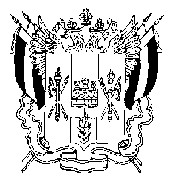 ТЕРРИТОРИАЛЬНАЯ ИЗБИРАТЕЛЬНАЯ КОМИССИЯ ЗЕРНОГРАДСКОГО РАЙОНА РОСТОВСКОЙ ОБЛАСТИПОСТАНОВЛЕНИЕ08июля 2021г.                                 № 16-10г.ЗерноградО количестве подписей избирателей, собранных кандидатом в поддержку своего выдвижения, необходимом для регистрации кандидатом в депутаты Собрания депутатов Конзаводского сельского поселения Зерноградского района по Чернышевскому десятимандатному избирательному округу №1В соответствии со статьей 3 Областного закона№ 525-ЗС от 12.05.2016 г.  «О выборах и референдумах в Ростовской области» (далее Областной закон) на территории Конзаводского сельского поселения образован один многомандатный избирательный округ, который включает 10 депутатских мандатов.В соответствии с ч.3 статьи 29Областного закона количество подписей, которое необходимо для регистрации кандидата в многомандатном избирательном округе, составляет 0,5 процента от числа избирателей, зарегистрированных на территории соответствующего избирательного округа, указанного в опубликованной в соответствии со статьей 3 Областного закона схеме избирательных округов, поделенного на число депутатских мандатов, но не менее 10 подписей.В опубликованной схеме избирательных округов по Чернышевскому десятимандатному избирательному округу №1численность избирателей составила 2893человек.В соответствии с ч.6 статьи 29Областного закона количество представляемых для регистрации кандидата, списка кандидатов, назначения референдума подписей избирателей, участников референдума может превышать количество подписей, необходимое для регистрации кандидата, списка кандидатов, назначения референдума, не более чем на 10 процентов. Если для регистрации кандидата, списка кандидатов, назначения референдума требуется представить менее 40 подписей, количество представляемых подписей избирателей, участников референдума может превышать количество подписей, необходимое для регистрации кандидата, списка кандидатов, назначения референдума, не более чем на четыре подписи.В соответствии состатьей 16 Областного закона,постановления Избирательной комиссии Ростовской области от 25 марта 2021 года №141-58 «О возложении полномочий избирательной комиссии Конзаводского сельского поселения на Территориальную избирательную комиссию Зерноградского района Ростовской области», учитывая принятое постановления территориальной избирательной комиссии № 9-5 от 12.05.2021 г. согласованные с Избирательной комиссией Ростовской области о возложении полномочий окружных избирательных комиссий Конзаводского сельского поселения на Территориальную избирательную комиссию Зерноградского района,Территориальная избирательная комиссия Зерноградского района Ростовской области ПОСТАНОВЛЯЕТ:Утвердить необходимое количество подписей избирателей, собранных в поддержку выдвижения кандидата, для регистрации кандидатом в депутаты Собрания депутатов Конзаводского сельского поселения Зерноградского района по Чернышевскому десятимандатному избирательному округу №1 в количестве– 10подписей.Утвердить предельное количество подписей, предоставляемых кандидатом в депутаты Собрания депутатов Конзаводского сельского поселения Зерноградского района по Чернышевскому десятимандатному избирательному округу №1 в количестве –14подписей избирателей.Утвердить количество подписей, подлежащих проверке территориальной избирательной комиссией Зерноградского района – 5подписей избирателей.Разместить настоящее постановление на сайте ТИК Зерноградского района Ростовской области в информационно-телекоммуникационной сети «Интернет».Контроль за выполнением данного постановления возложить на секретаря комиссии М. С. Демченко.Председатель комиссии						О. Н. МоисеевСекретарь комиссии							М. С. Демченко